Załącznik
do Uchwały Nr XVII-125-19
Rady Miejskiej w Andrychowie
z dnia 19 grudnia 2019 r.GMINNY PROGRAM PROFILAKTYKI I ROZWIĄZYWANIA PROBLEMÓW ALKOHOLOWYCH DLA GMINY ANDRYCHÓW NA 2020 ROKI. WPROWADZENIEGminny Program Profilaktyki i Rozwiązywania Problemów Alkoholowych dla Gminy Andrychów na rok 2020, zwany dalej „Programem”, określa priorytetowe kierunki działań związane z profilaktyką i rozwiązywaniem problemów alkoholowych w oparciu o zadania własne gminy, wynikające z ustawy o wychowaniu w trzeźwości i przeciwdziałaniu alkoholizmowi z dnia 26 października 1982 roku (Dz. U. 2019 poz. 2277). Ustawa ta nakłada na organy administracji państwowej oraz jednostki samorządu terytorialnego obowiązek podejmowania działań zmierzających do ograniczenia spożycia napojów alkoholowych oraz zmiany struktury ich spożywania, działania na rzecz trzeźwości, przeciwdziałania powstawaniu i usuwaniu następstw nadużywania alkoholu, wspierania działalności w tym zakresie. Zadania w zakresie przeciwdziałania alkoholizmowi wykonuje się przez odpowiednie kształtowanie polityki społecznej, w szczególności:tworzenie warunków sprzyjających realizacji potrzeb, których zaspokajanie motywuje powstrzymywanie się od spożywania alkoholu;działalność wychowawczą i informacyjną;ustalanie odpowiedniego poziomu i właściwej struktury produkcji napojów alkoholowych przeznaczanych do spożycia w kraju;ograniczanie dostępności alkoholu;leczenie, rehabilitację i reintegrację osób uzależnionych od alkoholu;zapobieganie negatywnym następstwom nadużywania alkoholu i ich usuwanie;przeciwdziałanie przemocy w rodzinie;wspieranie zatrudnienia socjalnego poprzez finansowanie centrów integracji społecznej.Gminny Program Profilaktyki i Rozwiązywania Problemów Alkoholowych stanowi część strategii rozwiązywania problemów społecznych oraz Strategii Rozwoju Gminy Andrychów na lata 2014 – 2020 (Cel operacyjny: III.4 Integrująca polityka społeczna) oraz uwzględnia cele operacyjne dotyczące profilaktyki i rozwiązywania problemów alkoholowych, określone w Narodowym Programie Zdrowia na lata 2016 – 2020 (Dz. U. z 2016 r. poz. 1492). Niniejszy program jest kontynuacją i rozwinięciem sprawdzonych działań podejmowanych w latach poprzednich, w zakresie profilaktyki uniwersalnej, profilaktyki selektywnej i profilaktyki wskazującej.II. DIAGNOZA PROBLEMÓW SPOŁECZNYCHBadania ogólnopolskieW 2015 r. wśród uczniów w wieku: 15-16 lat i 17-18 lat, przeprowadzono ogólnopolskie badanie ankietowe ESPAD. Badanie to zostało zrealizowane przez Krajowe Biuro ds. Przeciwdziałania Narkomanii oraz Państwową Agencję Rozwiązywania 
Problemów Alkoholowych przy współpracy Instytutu Psychiatrii i Neurologii – (Raport „Używanie alkoholu i narkotyków przez młodzież szkolną. Raport z ogólnopolskich badań ankietowych zrealizowanych w 2015 r.). Celem badania była ocena rozmiarów zjawiska używania substancji psychoaktywnych (w tym alkoholu i narkotyków) wśród młodzieży szkolnej, identyfikacja i pomiar czynników wpływających na rozmiary tego zjawiska oraz sprawdzenie trendów w zakresie używania substancji przez młodzież i czynników warunkujących to zjawisko. Badania ESPAD zostały również przeprowadzone w 2019 roku, jednakże raport z tych badań nie jest jeszcze dostępny.W 2015 roku badania wskazały, że napoje alkoholowe są najbardziej rozpowszechnioną substancją psychoaktywną wśród młodzieży. Młodzież wskazała, że chociaż raz w ciągu całego swojego życia piło 84% uczniów z młodszej grupy i 96% uczniów ze starszej grupy, natomiast w czasie ostatnich 30 dni przed badaniem piło 49% piętnasto-szesnastolatków i 82% siedemnasto-osiemnastolatków. Wyniki przedstawiono w poniższej tabeli.Tabela 1.
Picie napojów alkoholowychMłodzież wskazała również które z poszczególnych rodzajów alkoholu są dla nich najbardziej popularne. Zarówno wśród gimnazjalistów, jak i wśród młodzieży starszej najwyższe odsetki konsumentów ma piwo, na drugim miejscu znajduje się wódka, a dopiero na trzecim wino. Każdy z trzech typów napojów jest bardziej popularny w klasach ponadgimnazjalnych w porównaniu z klasami gimnazjalnymi.Tabela 2.
Picie poszczególnych napojów alkoholowych w czasie ostatnich 30 dni przed badaniemŹródło: Używanie alkoholu i narkotyków przez młodzież szkolną raport z ogólnopolskich badań ankietowych zrealizowanych w 2015 r, Janusz Sierosławski,  Europejski Program Badań Ankietowych w Szkołach ESPAD, Krajowe Biuro Ds. Przeciwdziałania Narkomanii, Państwowa Agencja Rozwiązywania Problemów Alkoholowych, Instytut Psychiatrii I Neurologii, Warszawa 2015Jak wskazują wyniki ponad połowa gimnazjalistów i ponad trzy czwarte uczniów starszych w ciągu ostatnich 30 dni przed badaniem spożywało alkohol w postaci piwa. Także wódka cieszyła się niemałym zainteresowaniem jednej trzeciej gimnazjalistów i ponad połowy uczniów szkół ponadgimnazjalnych. Wśród uczniów szkół gimnazjalnych zauważalny jest spadek spożycia każdego rodzaju alkoholu, jednakże niepokojąco wzrasta picie alkoholu wśród starszej młodzieży.Powyższe wyniki z 2015 roku potwierdzają wyniki badania pn. "Młodzież 2018." przeprowadzonego przez Fundację Centrum Badania Opinii Społecznej 
we współpracy z Krajowym Biurem ds. Przeciwdziałania Narkomanii. W badaniu tym, podobnie jak we wcześniejszych pomiarach, okazało się, że najbardziej rozpowszechnioną substancją psychoaktywną wśród młodzieży szkolnej są napoje alkoholowe, po którą sięgano częściej niż po papierosy czy narkotyki. W ciągu miesiąca poprzedzającego badanie w 2018 roku: 74% (72% w 2016) uczniów przynajmniej raz piło piwo, 62% (63% w 2016) – wódkę i inne mocne alkohole, a 43% (41% w 2016) – wino. Częstość picia wymienionych grup alkoholi w poszczególnych latach ilustruje poniższy wykres.Wykres 1.
Picie poszczególnych napojów alkoholowych w czasie ostatnich 30 dni przed badaniem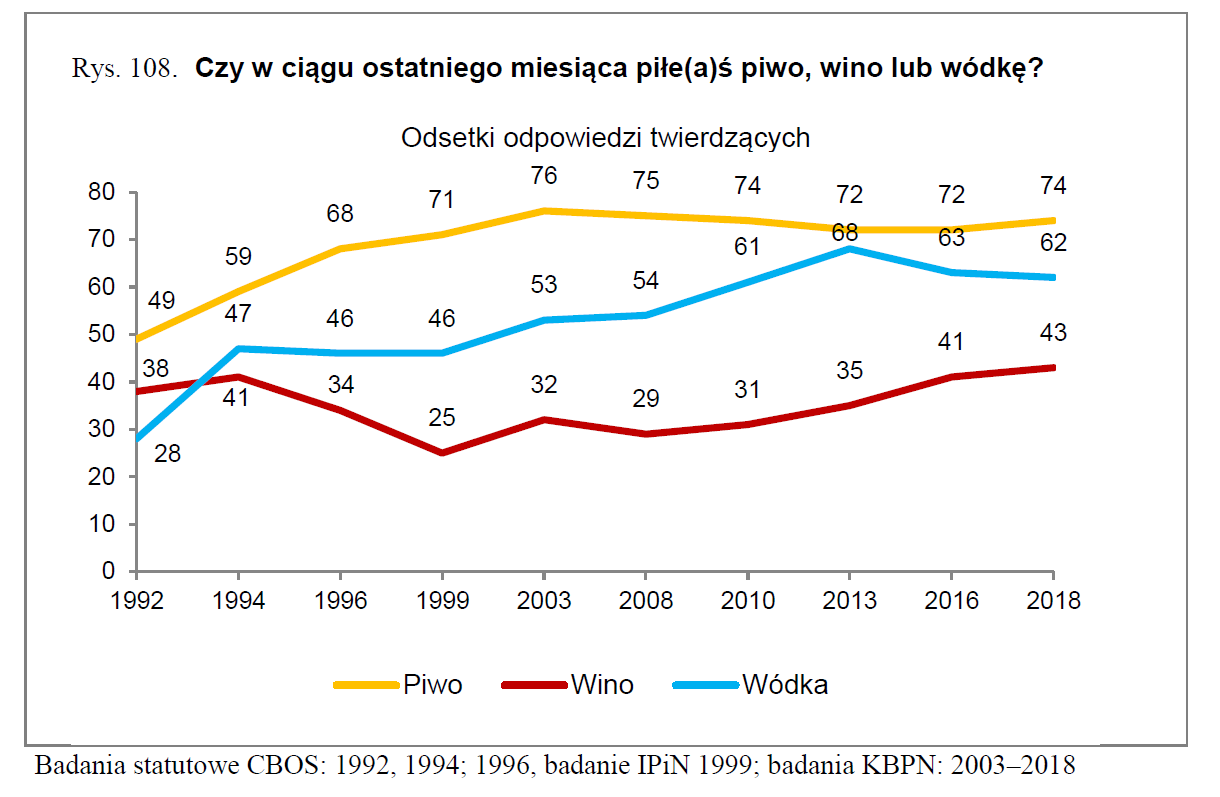 Źródło: „Młodzież 2018” pod redakcją Mirosławy Grabowskiej i Magdaleny Gwiazdy, Centrum Badania Opinii Społecznej, Krajowe Biuro ds. Przeciwdziałania Narkomanii, Warszawa 2019 dane z wykresu przestawione w formie tabeli Z przeprowadzonego badania wynika również, że większe lub mniejsze spożycie alkoholu wśród młodych ludzi uwarunkowane jest wieloma różnymi czynnikami. Na wzrost spożycia piwa mają wpływ m.in. płeć - po piwo częściej sięgają uczniowie niż uczennice (80% chłopców i 70% dziewcząt wskazało spożycie do 30 dni przed badaniem), rodzaj wybranej szkoły - najwięcej młodych ludzi, którzy nie piją piwa, jest w liceach ogólnokształcących (30%) i profilowanych zawodowych lub technicznych (34%), najmniej w szkołach zawodowych – 23%. Piwo jest również częściej wybierane przez uczniów słabiej uczących się - 79% wskazań respondentów, natomiast rzadziej przez uczniów z lepszymi ocenami – 64% wskazań respondentów. Zróżnicowanie widoczne jest również w związku z miejscem zamieszkania respondentów – więcej osób nie pijących piwa na obszarach wielkomiejskich - 29% do 36% uczniów, w zależności do wielkości miasta, niż na wsi gdzie piwa nie pije średnio co czwarty badany (22%). Czynnikiem, który mocno różnicuje młodzież w kwestii konsumpcji piwa jest zaangażowanie w praktyki religijne. Wśród badanych, którzy regularnie uczestniczą w praktykach religijnych aż 37% nie piło piwa w ciągu ostatniego miesiąca, 
a w grupie gdzie osoby nie uczestniczą w praktykach religijnych tylko 26%. Natomiast co ciekawe, sytuacja materialna rodzin badanych nie jest czynnikiem różnicującym picie piwa.Pomimo zauważalnego wzrostu konsumpcji wina wśród młodych ludzi, nadal można powiedzieć, że jest ono najmniej popularnym alkoholem. Znacznie częściej po wino sięgają dziewczyny (53% w 2018), chłopcy rzadziej (31% w 2018). Najwięcej niepijących odnotowano wśród uczniów zasadniczych szkół zawodowych – 67%. Po wino najczęściej sięgają młode osoby z miast liczących powyżej 500 tys. mieszkańców (61%). Ponadto częściej wino piją uczniowie mający ojców z wyższym wykształceniem (46%) niż uczniowie mający ojców z wykształceniem podstawowym (40%). Podobnie ta sytuacja wygląda w przypadku wykształcenia wyższego matki – 46%, a podstawowego – 38%. Czynnikiem różnicującym młodzież w kwestii konsumpcji wina jest zaangażowanie w praktyki religijne, ale w mniejszym stopniu niż w przypadku piwa. Spośród badanych, którzy praktykują - 47% nie piło wina w ciągu ostatniego miesiąca, a w grupie w ogóle nieuczestniczących w praktykach religijnych – 44%. Wyniki ostatniego badania pokazują, że – tak jak w latach ubiegłych – po mocne alkohole częściej sięgają uczniowie 65% chłopców niż uczennice 60% dziewcząt. Najwięcej uczniów pijących wódkę odnotowano wśród uczniów liceów ogólnokształcących (62%) oraz techników (64%), oraz wśród uczniów uważających się za przeciętnych – 64% – niż w grupie uczniów z wyższymi stopniami – 58%. Wpływ na spożycie alkoholu mają również warunki materialne. Uczniowie, którzy ocenili je jako dobre częściej piją wódkę (64%) niż oceniający je jako złe (66%). Również uczniowie, których matki mają wykształcenie zawodowe – 67%, niż dzieci matek z wykształceniem podstawowym – 58% częściej sięgają po wódkę. Odwrotnie ta sytuacja kształtuje się u respondentów, których ojcowie mają wykształcenie podstawowe lub gimnazjalne – 61% częściej pije wódkę, a ci, których ojcowie legitymują się wykształceniem wyższym, rzadziej – 58%. Sytuacja materialna rodzin respondentów w tym wypadku również ma znaczenie. Uczniowie którzy oceniają swoje warunki materialne jako złe, sięgają po mocny alkohol  w 56% przypadków, a uczniowie określający warunki jako dobre w 64% przypadków. Najwięcej deklarujących picie wódki odnotowano wśród osób, które sporadycznie uczestniczą w praktykach religijnych (68%), a najmniejszy – wśród tych, którzy uczestniczą w nich systematycznie (56%).Diagnoza Problemów Społecznych na terenie Gminy AndrychówNa zlecenie Ośrodka Pomocy Społecznej w Andrychowie w 2017 roku na terenie Gminy Andrychów przeprowadzono badania w celu wykonania diagnozy problemów społecznych.Badania przeprowadzane były w okresie od października do listopada 2017 roku. W badaniach łącznie wzięło udział 100 mieszkańców, 22 sprzedawców i 1475 uczniów ze szkół podstawowych, zespołów szkół oraz szkół ponadgimnazjalnych. Zastosowanie zróżnicowanego doboru próby służyło pogłębieniu wiedzy na temat badanych zjawisk związanych bezpośrednio z zagrożeniami społecznymi na terenie gminy oraz uzyskanie informacji i opinii z różnych środowisk.Celem diagnozy było ukazanie skali problemów społecznych występujących w gminie.Zakres badań obejmował zidentyfikowanie następujących kwestii:zidentyfikowania problemów uzależnień wśród różnych grup (dzieci, młodzieży, dorosłych mieszkańców, sprzedawców), zidentyfikowania problemów związanych z przemocą wśród różnych grup (dzieci, młodzieży, dorosłych mieszkańców), zidentyfikowania przyczyn lub czynników wywołujących sytuacje problemowe,określenia skali oraz zakresu problemów uzależnień i przemocy, zidentyfikowania skutków występujących problemów, pokazania rozwiązań mających na celu wyjaśnienie sytuacji problemowej lub złagodzenie jej skutków.Zakres prac badawczych odnosił się do zdiagnozowania następujących problemów:Problemu alkoholowego Problemu narkotykowego Problemu nikotynowego Problemu uzależnień behawioralnychZjawiska przemocy w rodzinieZjawiska przemocy rówieśniczejProblemy społeczne występujące na terenie gminyZa najpoważniejsze problemy w gminie uznane zostały: problem alkoholizmu (21% bardzo poważny, 26% poważny), bezrobocie (13% bardzo poważny, 26% poważny) oraz starzenie się społeczeństwa (14% bardzo poważny, 23% poważny), a także narkomania (20% bardzo poważny, 17% poważny) i zanieczyszczenie środowiska (20% bardzo poważny i 17% poważny). Problem alkoholowy z perspektywy uczniów W celu określenia skali problemu alkoholowego występującego wśród dzieci i młodzieży w Gminie Andrychów zapytano uczniów czy ich rówieśnicy spożywają napoje wysokoprocentowe. Aż 85% najstarszych uczniów udzieliło odpowiedzi twierdzącej. Co ciekawe i zarazem bardzo niepokojące, 45% uczniów szkół podstawowych uznało, że osoby w ich wieku sięgają po wysokoprocentowe trunki. Osoby uczące się w zespołach szkół, a więc placówkach, w których znajdują się zarówno podstawówki jak i gimnazja również odpowiedziały twierdząco na to pytanie (38%).Młodzi respondenci mają różne doświadczenia związane ze spożywaniem alkoholu. 75% uczniów najstarszych przyznaje, że próbowali pić alkohol. Wśród uczniów młodszych 73% uczniów szkół podstawowych i 65% uczniów zespołów szkół nie piło alkoholu. Największa liczba respondentów wskazała, że wiek inicjacji alkoholowej młodych mieszkańców Gminy Andrychów kształtuje się w przedziale 11-15 lat. Wśród młodych osób pijących alkohol, największą popularnością cieszy się piwo. Najczęściej wybiera je 91% pijących uczniów szkół ponadgimnazjalnych. W porównywalnym stopniu wybierane są przez uczniów inne napoje wyskokowe: wódka, szampan oraz wino.Wykres 2.
Jaki rodzaj alkoholu próbowałeś? Można zaznaczyć kilka odpowiedzi.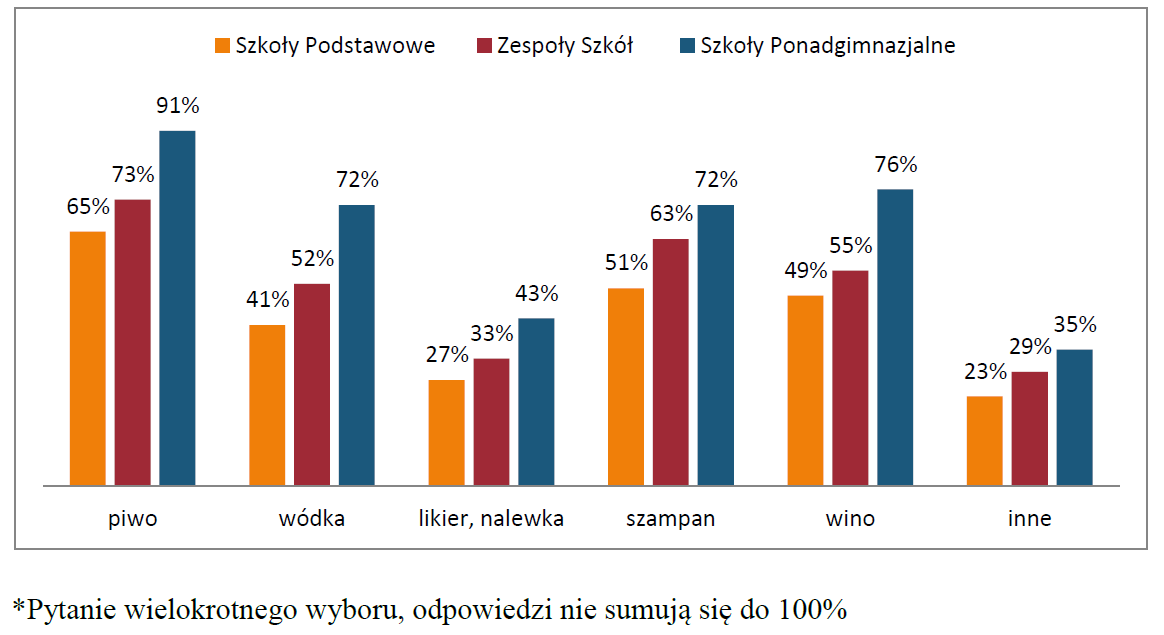 Źródło: Diagnoza Problemów Społecznych na Terenie Gminy Andrychów, Oficyna Profilaktyczna 2017Młodsi uczniowie deklarowali, że sięgali po alkohol raczej sporadycznie, raz lub dwa razy w życiu. (49% uczniów szkół podstawowych i 44% uczniów zespołów szkół). Wśród uczniów starszych większa ilość (58%) przyznaje, że od czasu do czasu zdarza im się pić alkohol. Uczniowie najstarsi sięgają po alkohol przede wszystkim podczas imprez towarzyskich (54%), ale także na wakacjach (36%) oraz w czasie wolnym (36%). Uczniowie młodsi piją alkohol najczęściej w domu (37%uczniów szkół podstawowych i 38% uczniów zespołów szkół), co może oznaczać, że najmłodsi badani pili alkohol za zgodą rodziców, w niewielkich ilościach, by spróbować smak trunku. Wyniki te są zbliżone do wyników zawartych w diagnozie z 2013 roku, tam również młodzież starsza deklarowała, że najczęściej sięgają po alkohol w czasie wolnym i w trakcie wakacji, natomiast wśród młodszych uczniów swój pierwszy kontakt z alkoholem w domu miało 36,7% uczniów szkół podstawowych. Dla realizatorów niniejszego programu powinien być to wyraźny sygnał do wprowadzenia wzmożonych działań edukacyjno - profilaktycznych skierowanych do rodziców, a także działań profilaktycznych skierowanych do uczniów w czasie wakacji i w dniach wolnych od nauki szkolnej. Większość badanych osób deklarowała, że nigdy nie miała miejsca sytuacja, w której wrócili do domu pod wpływem alkoholu, jednakże część respondentów przyznaje, że zdarzyło się im doświadczyć takiej sytuacji. W większości przypadków rodzice nie zorientowali się (35% uczniów najstarszych, 28% uczniów zespołów szkół i 28% szkół podstawowych). Jeśli jednak rodzice zorientowali się, że dziecko jest pod wpływem alkoholu, to w zdecydowanej większości przypadków decydowali się na przeprowadzenie rozmowy.Na pytanie czy ktoś z rodziny nadużywa alkoholu? 10% uczniów szkół podstawowych, 16% uczniów zespołów szkół oraz 15% uczniów szkół ponadgimnazjalnych wskazało, że ktoś z ich rodziny nadużywa alkoholu. W większości wskazywano, że nadużywającymi alkohol są męscy członkowie rodziny: ojcowie, dziadkowie, bracia.Podobnie do wyników diagnozy z 2013 r. kształtują się wyniki dotyczące dostępności alkoholi dla młodych ludzi. 65% uczniów starszych, mających większe doświadczenie ze spożywaniem alkoholu, przyznają, że jego zdobycie w ich najbliższej okolicy jest łatwe. Uczniowie młodsi w większości udzielają odpowiedzi „nie wiem” (54% uczniów szkół podstawowych i 55% uczniów szkół gimnazjalnych).Z deklaracji młodych mieszkańców gminy wynika, że zdobywają alkohol prosząc o pomoc starszych kolegów (64% uczniów szkół ponadgimnazjalnych, 43% zespołów szkół oraz szkół podstawowych)., dodatkowo najstarsza część uczniów sama kupuje sobie alkohol (57%).Problem alkoholowy z perspektywy dorosłych mieszkańców gminyBadani dorośli mieszkańcy gminy wskazali, że alkohol jest jednym z najpoważniejszych problemów występujących na terenie Gminy Andrychów, jednocześnie jednak zadeklarowali, że sięgają po alkohol raczej sporadycznie: kilka razy w tygodniu (22%) bądź kilka razy w miesiącu (35%), a nawet kilka razy w roku (12%). Część osób badanych, wskazało, że w ogóle nie pije alkoholu (28%). Jedynie 3% badanych sięga codziennie po napoje wysokoprocentowe. Wykres 3.
Jak często pije Pan/i alkohol?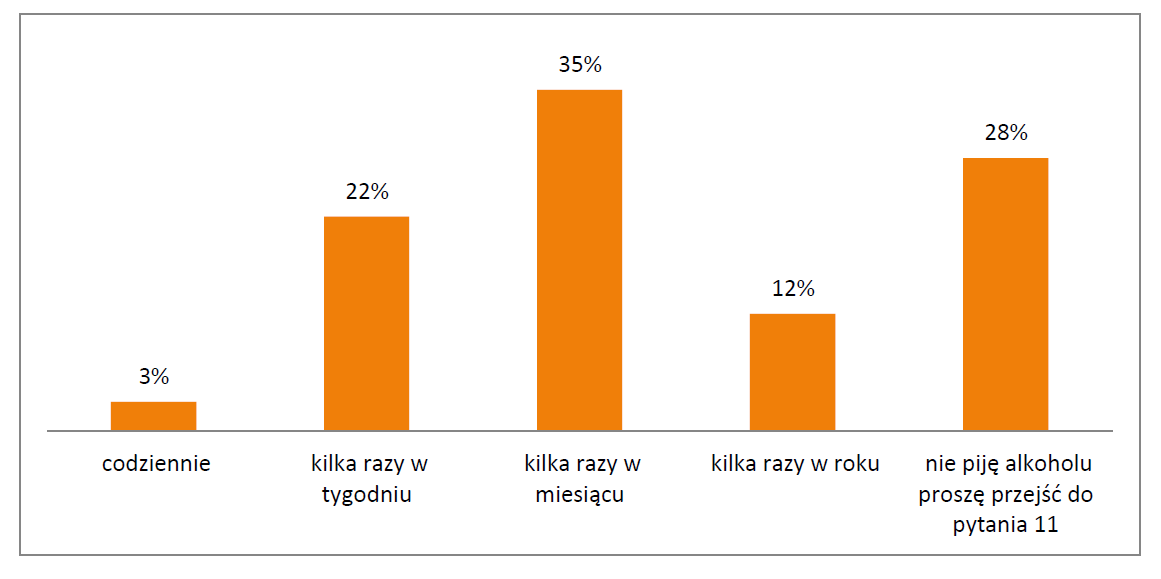 Źródło: Diagnoza Problemów Społecznych na Terenie Gminy Andrychów, Oficyna Profilaktyczna 2017Respondenci wskazali również, że najczęściej wybieranymi rodzajami alkoholu są: piwo (61%), wódka(56%) lub wino (46%). Wykres 4.
Jaki rodzaj alkoholu pije Pan/i najczęściej? Można wybrać kilka odpowiedzi.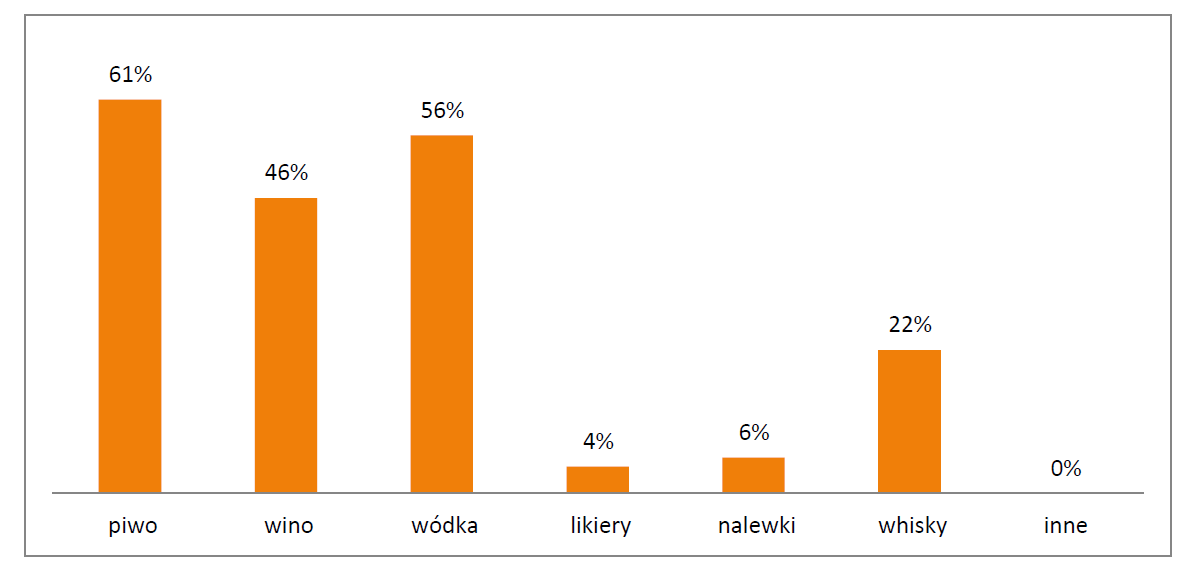 Według ankietowanych za główny powód, dla którego respondenci sięgają po alkohol należy uznać chęć zrelaksowania się (61%). Kolejnym powodem sięgania po alkohol jest wpływ znajomych (22%) a część respondentów wskazała, że pije z nudy, bez konkretnego powodu (28%). Alkohol najczęściej jest spożywany przez badane osoby u znajomych (41%) lub w domu (23%). Mniejsza część badanych mieszkańców wskazała picie na świeżym powietrzu (11%), a zupełnie znikoma część respondentów pije pod sklepem i w pracy (1%). Z badań wynika, że mieszkańcy gminy, którzy poddali się badaniu, we własnej ocenie uznali, że piją w normie (55%), a nawet bardzo mało (37%). Jedynie 3% respondentów uznało, że pije za dużo. Choć sami badani wskazali, że nie piją dużo, a dawki spożywanych przez nich napojów wysokoprocentowych są niewielkie, to spora część badanych zna osobiście osobę i/lub osoby, które nadużywają alkoholu (46%).Ważnym aspektem z punktu widzenia mieszkańców jest także problem wykonywania obowiązków zawodowych pod wpływem alkoholu. Aż 23% respondentów wskazało, że wykonywali obowiązki w pracy pod wpływem alkoholu, z czego 4% pije czasami, a 6% często, natomiast pozostała część - 77% badanych nigdy nie wykonywało obowiązków w pracy pod wpływem alkoholu. Kolejną ważną kwestią na którą wskazała duża część respondentów jest prowadzenie pojazdu pod wpływem alkoholu. 3% ankietowanych osób było kiedykolwiek zatrzymanych za prowadzenie pojazdu w stanie nietrzeźwości. 17% badanej próby prowadziło pojazd pod wpływem alkoholu, z czego 7% często praktykuje jazdę w stanie nietrzeźwości, 74% respondentów nigdy nie prowadziło pojazdów pod wpływem alkoholu natomiast 10% zadeklarowało, że nie ma prawa jazdy.Podsumowując, w opinii większości badanych spożycie alkoholu na przestrzeni lat w gminie utrzymuje się na stałym poziomie (63%). Część badanych ocenia spożycie alkoholu w gminie jako duże (36%), a część ocenia je jako w normie (30%).Ankietowani uznali również, że liczba punktów sprzedaży alkoholu jest wystarczająca (43%), a nawet duża (22%), czy zbyt duża (13%), natomiast 12% uznało, że liczba punktów sprzedaży jest zbyt mała.Problem uzależnień z perspektywy sprzedawców w gminie Andrychów. W ocenie sprzedawców na terenie gminy Andrychów spożycie alkoholu na przestrzeni kilku lat utrzymuje się na stałym poziomie. Sprzedawcy uważają także, że alkohol jest sprzedawany osobom niepełnoletnim w gminie czasami (32%), rzadko (36%) bądź nigdy (32%). Aż 64% ankietowanych sprzedawców doświadczyło sytuacji, w której osoba niepełnoletnia chciała kupić alkohol w obsługiwanym punkcie (5% przyznaje, że zdarzało się to wiele razy a 59% deklaruje, że były to pojedyncze sytuacje). Z deklaracji ankietowanych sprzedawców wynika, że w zdecydowanej większości (95%) nie sprzedają oni alkoholu osobom nieletnim. Jedynie 5% respondentów przyznaje, że zdarzyło się to raz lub kilka razy.Sprzedawcy w gminie Andrychów w przypadku wątpliwości co do jego pełnoletniości przeważnie pytają o dowód klienta, choć tylko 32% robi to za każdym razem gdy ma wątpliwość. 5% sprzedawców w gminie nigdy nie pytało o dokument potwierdzający wiek kupującego. Sprzedawcy zadeklarowali również, że nie sprzedawali alkoholu osobie nieletniej, w sytuacji gdy ta chciała kupić go dla rodziców.W badaniach poruszono także temat jazdy pod wpływem alkoholu, jednakże według opinii sprzedawców sytuacja jazdy po alkoholu w gminie ma miejsce jedynie czasami (9%) bądź rzadko (59%). 32% ekspedientów stwierdziło, że sytuacje takie nigdy się nie zdarzają.Na pytanie czy alkohol jest sprzedawany osobom nietrzeźwym 59% badanych sprzedawców uważa, że czasami, a 36% uważa, że zdarza się to rzadko, 5% uznało, że sytuacje takie nie zdarzają się nigdy. Z informacji uzyskanych od badanych ekspedientów wynika, że sytuacje w których osoba nietrzeźwa próbowała kupić w obsługiwanym przez nich punkcie alkohol zdarzały się raz bądź kilka razy (86%), a  według 5% badanych zdarzały się często. 68% badanych sprzedawców zadeklarowało, że nigdy nie sprzedało alkoholu osobie nietrzeźwej, natomiast 32% sprzedało napój alkoholowy osobie pod wpływem alkoholu raz lub kilka razy.59% respondentów stwierdziło również, że klienci sklepu nigdy nie spożywają alkoholu na terenie lub w pobliżu punktu sprzedaży alkoholu.Badana grupa została również zapytana o dostępność wyrobów tytoniowych dla młodych ludzi. W ich opinii w gminie zdarzają się sytuacje, w których niepełnoletnim sprzedawane są papierosy czasami (36%) albo rzadko (45%). Jedynie 5% ankietowanych sprzedawców deklaruje, że zdarzyło im się sprzedać papierosy osobie niepełnoletniej.Problem nikotynowy z perspektywy uczniów Problem uzależnienia od nikotyny poruszany był również w badaniach przeprowadzonych wśród uczniów. 55% uczniów szkół podstawowych, 40% uczniów z zespołów szkół oraz 87% uczniów szkół ponadgimnazjalnych uważa, że ich rówieśnicy palą papierosy.Budujący jest fakt, że większość uczniów szkół podstawowych (80%) oraz zespołów szkół (78%) nigdy nie paliła papierosów, zaś spośród uczniów szkół ponadgimnazjalnych tylko połowa nigdy nie sięgała po wyroby tytoniowe. Ponadto do częstego palenia papierosów przyznaje się 8% uczniów najstarszych, a codziennie pali 9% uczniów w najstarszej grupie wiekowej. Te wyniki obrazują, że wciąż potrzebna jest wśród uczniów edukacja na temat szkodliwości palenia.Problem nikotynowy z perspektywy dorosłych mieszkańców gminy Uzależnienie od papierosów to kolejny problem poruszany w diagnozie. Wśród dorosłych mieszkańców gminy 37% badanych sięga po wyroby tytoniowe, w tym 18% osób pali codziennie, a 5% kilka razy w tygodniu. Pozostała część pali sporadycznie: 9% kilka razy w miesiącu, a 5% kilka razy w roku. Najwięcej osób palących sięga po wyroby tytoniowe mniej niż 5 razy dziennie (35%), 24% wypala 6-15 papierosów każdego dnia, a 14% pali od 16 do 25 papierosów dziennie. Osoby palące najczęściej sięgają po papierosy przede wszystkim przy alkoholu (49%). Pozostali sięgają po papierosy dla przyjemności (33%), dla towarzystwa (31%), w stresie (23%) lub ze znudzenia (21%).Większość osób objętych badaniem ma świadomość szkodliwości nikotyny dla zdrowia. 88% badanych uznało palenie za szkodliwe, z czego 66% za bardzo szkodliwe. Jedynie 1% respondentów uznał, że palenie jest dla zdrowia nieszkodliwe. Prawie połowa respondentów uważa również, że osoby niepełnoletnie bez problemu mogą zakupić na terenie gminy papierosy.Uzależnienia behawioralne W badaniach poruszono również temat uzależnień behawioralnych, gdyż w dobie nieograniczonego dostępu do mediów, spora część naszego życia przenosi się do sieci, która staje się przestrzenią realizacji potrzeb. Badani mieszkańcy Gminy Andrychów wskazali, że spędzają w sieci dużą część czasu wolnego - 21% spędza w sieci od 3 do 6 godzin a 15% powyżej 6 godzin. Internet jest używany przez badanych przede wszystkim w celu wyszukiwania informacji – robi to 77% ankietowanych. 67% badanych loguje się do sieci by kontaktować się ze znajomymi, a 52% by oglądać filmy. 56% badanych we własnej ocenie korzysta z Internetu w normie, a 16% bardzo mało. Uwagę zwraca fakt, że 11% respondentów uznało, że korzysta z sieci za dużo, a 38% przyznało, że czuli się źle z powodu braku dostępu do komputera i Internetu. Na podstawie tych danych możemy stwierdzić, że problem uzależnienia od Internetu nie jest jeszcze aż tak poważnym problemem w gminie, ale jest problemem już istniejącym, mogącym ulec zmianie w związku ze zmieniającą się rzeczywistością społeczną. Komputer i sieć stają się niezbędnymi elementami życia współczesnego człowieka, dlatego nadmierne korzystanie z multimediów z czasem może generować większe problemy. W obszarze osób uzależnionych behawioralnie są osoby, które grają w Lotto oraz inne gry i loterie Totalizatora Sportowego. Wśród respondentów (26%) osób deklarowało, że korzysta z tego rodzaju gier, a także obstawia zakłady bukmacherskie, np. na wyścigach (14%). Pojedyncze osoby grają w pozostałe gry hazardowe. Od 30% do 40% badanych ma znajomych którzy grają w wymienione gry. Jedynie 8% respondentów uprawia hazard systematycznie, zaś 23% gra okazjonalnie od czasu do czasu. Również 8% osób wskazało, że zna osobę uzależnioną od hazardu. Podsumowując uzyskane wyniki badań możemy wnioskować, że skala hazardu na terenie gminy jest umiarkowana. Wyniki badań przeprowadzonych w Gminie Andrychów są zbliżone do wyników badań ogólnopolskich ESPAD z 2015 roku, które wskazują, że „napoje alkoholowe są najbardziej rozpowszechnioną substancją psychoaktywną wśród młodzieży. Badania wykazały, że młodzież największy kontakt z substancjami psychoaktywnymi ma w czasie wolnym i szczególnie w okresie wakacji, dlatego też rodzice i opiekunowie powinni w większym stopniu uświadamiać sobie skalę zagrożeń i niebezpieczeństw, jakie wiążą się ze spożywaniem alkoholu, narkotyków i paleniem papierosów. Niestety jak wynika z badań rodzice dość często nie zauważają tego, że z ich dziećmi może dziać się coś niepokojącego, że mogą znajdować się pod wpływem substancji psychoaktywnych. Niepokojące jest również dość powszechne zjawisko sprzedaży używek osobom nieletnim, także w Gminie Andrychów problem ten występuje. To osoby dorosłe - rodzice, nauczyciele, mają obowiązek chronić zdrowie młodzieży. Szczegółowe wyniki Diagnozy Problemów Społecznych na terenie Gminy Andrychów dostępne są w Ośrodku Pomocy Społecznej Dział Profilaktyki Środowiskowej oraz 
na stronie internetowej www.ops.andrychow.eu .III. CELE PROGRAMUCel główny:Zwiększenie skuteczności oddziaływań w zakresie profilaktyki uzależnień, minimalizowanie rozmiarów aktualnie istniejących problemów alkoholowych wśród mieszkańców Gminy Andrychów oraz wzmacnianie działań kształtujących prozdrowotny styl życia z uwzględnieniem redukcji szkód związanych ze spożywaniem alkoholu.Cele szczegółowe:ograniczenie używania alkoholu przez osoby niepełnoletnie poprzez realizację programów profilaktycznych oraz promocję zdrowia,dążenie do zmiany struktury spożywania napojów alkoholowych oraz ich ograniczenie,osiągniecie zmiany w zachowaniach i w postawie wobec problemów alkoholowych mieszkańców gminy,prowadzenie działań profilaktycznych skierowanych do całej społeczności gminy, a w szczególności do dzieci i młodzieży,zwiększanie dostępności działań terapeutycznych i rehabilitacyjnych dla osób uzależnionych, współuzależnionych oraz ich rodzin, ofiar i sprawców przemocy w rodzinie, wspieranie działalności informacyjno-edukacyjnej i szkoleniowej, w zakresie rozwiązywania problemów alkoholowych,wspieranie rozwoju edukacji publicznej i podnoszenie poziomu wiedzy społeczeństwa na temat problemów i zagrożeń związanych z używaniem alkoholu oraz możliwością zapobiegania temu zjawisku,eliminowanie naruszeń prawa, regulowanego ustawą o wychowaniu w trzeźwości i przeciwdziałaniu alkoholizmowi,współpraca i wspieranie instytucji i organizacji pozarządowych w działaniach i programach na rzecz osób uzależnionych i ich rodzin oraz promowanie trzeźwości i abstynencji,IV. ZADANIA PROGRAMU I SPOSÓB ICH REALIZACJIV. ADRESACI PROGRAMUAdresatami programu są wszyscy mieszkańcy Gminy Andrychów, a w szczególności:dzieci, młodzież, dorośli mieszkańcy,rodzice, opiekunowie i wychowawcy, nauczyciele,sprzedawcy napojów alkoholowych, użytkownicy ruchu drogowego,użytkownicy alkoholu oraz osoby uzależnione,rodziny osób uzależnionych,pracownicy podmiotów działających na terenie Gminy Andrychów, zajmujący się zawodowo lub służbowo profilaktyką i rozwiązywaniem problemów uzależnień.VI. REALIZATORZY ZADAŃ ZAPLANOWANYCH W GMINNYM PROGRAMIE PROFILAKTYKI I ROZWIĄZYWANIA PROBLEMÓW ALKOHOLOWYCHRealizatorem Programu jest Gmina Andrychów poprzez Ośrodek Pomocy Społecznej w Andrychowie, który w celu realizacji Programu współpracuje głównie z:Gminną Komisją Rozwiązywania Problemów Alkoholowych w Andrychowie, Gminnym Zespołem Interdyscyplinarnym Koalicja Przeciw Przemocy w Andrychowie,Wojewódzkim Szpitalem Psychiatrycznym w Andrychowie z oddziałami leczenia uzależnień,Andrychowskimi Stowarzyszeniami Trzeźwościowymi,Ośrodkiem Przeciwdziałania Problemom Alkoholowym w Bielsku - Białej,Poradnią Psychologiczno-Pedagogiczną w Andrychowie,Powiatowym Centrum Pomocy Rodzinie w Wadowicach,organizacjami pozarządowymi,Grupami samopomocowymi AA dla uzależnionych i współuzależnionych,Komisariatem Policji w Andrychowie,Komendą Powiatową Policji w Wadowicach,Strażą Miejską w Andrychowie,placówkami oświatowymi, parafiami, oraz innymi instytucjami i osobami w zakresie wspólnego reagowania na występujące problemy (Centrum Kultury i Wypoczynku w Andrychowie, Miejska Biblioteka Publiczna w Andrychowie, NZOZ – y, Związek Harcerstwa Polskiego Hufiec Andrychów, kluby sportowe, Kuchnia Św. Brata Alberta, PARPA, Polskie Towarzystwo Psychologiczne, podmioty wykonujące działalność leczniczą w zakresie lecznictwa odwykowego, inne). Za priorytetowych partnerów uznaje się organizacje pożytku publicznego lub organizacje pozarządowe prowadzące działalność pożytku publicznego w rozumieniu ustawy z dnia 24 kwietnia 2003r. o działalności pożytku publicznego i o wolontariacie. Realizowane będą zadania z art. 4 ust.1 pkt 32) tejże ustawy w zakresie „przeciwdziałania uzależnieniom i patologiom społecznym”.VII. ZASADY WYNAGRADZANIA CZŁONKÓW GMINNEJ KOMISJI ROZWIĄZYWANIA PROBLEMÓW ALKOHOLOWYCHZgodnie z art. 41 ust. 5 ustawy o wychowaniu w trzeźwości i przeciwdziałaniu alkoholizmowi, zasady wynagradzania członków gminnych komisji rozwiązywania problemów alkoholowych określa rada gminy w gminnych programach rozwiązywania problemów alkoholowych. Członkom Gminnej Komisji Rozwiązywania Problemów Alkoholowych 
w Andrychowie za wykonywane czynności przysługuje wynagrodzenie:za udział w posiedzeniu plenarnym Komisji: Członek Komisji – 180,00 zł, Przewodniczący Komisji lub zastępca w przypadku prowadzenia posiedzenia – 260,00 zł, Sekretarz Komisji – 230,00 zł.za udział w posiedzeniu: Zespołu Orzekającego: Członek Zespołu – 125,00 zł, Przewodniczący Zespołu lub osoba pełniąca pod jego nieobecność tę funkcję – 180,00 złza rozpatrzenie przez Zespół Orzekający wniosku o skierowanie na leczenie odwykowe (bez udziału strony, sprawy rozpatrzone zaocznie) – 9,00 zł.za rozpatrzenie przez Zespół Orzekający wniosku o skierowanie na leczenie odwykowe (z udziałem strony) – 18,00 zł. Na inne czynności nie ujęte wyżej, a wynikające z realizacji Gminnego Programu Profilaktyki i Rozwiązywania Problemów Alkoholowych mogą być spisane odrębne umowy. Wynagrodzenie określone w pkt. a i b wypłaca się wg następujących zasad: niezależnie od czasu trwania posiedzenia, jeżeli w tym samym dniu uczestniczy się w więcej niż w jednym posiedzeniu – otrzymuje się jedno wynagrodzenie. Wypłata wynagrodzenia następuje po każdym miesiącu kalendarzowym, na podstawie rachunku wystawionego przez członka Komisji zgodnie z listą obecności, a dla czynności ujętych w pkt. c, d - dodatkowo w oparciu o pisemne sprawozdanie. VIII. FINANSOWANIE PROGRAMUŹródłem finansowania zadań Gminnego Programu Profilaktyki i Rozwiązywania Problemów Alkoholowych na rok 2020 są, zgodnie z art.182 ustawy o wychowaniu w trzeźwości i przeciwdziałaniu alkoholizmowi, środki finansowe budżetu gminy pochodzące z opłat za zezwolenia na sprzedaż napojów alkoholowych, które nie mogą być przeznaczone na inne cele.Środki finansowe pochodzące z opłat za zezwolenia na sprzedaż napojów alkoholowych, o których mowa w art. 111, 18 i 181 ustawy o wychowaniu w trzeźwości i przeciwdziałaniu alkoholizmowi, niewykorzystane w danym roku na realizację Gminnego Programu Profilaktyki i Rozwiązywania Problemów Alkoholowych zostają przeniesione do wykorzystania w Programie w roku następnym.Środki finansowe przeznaczone na realizację programu zatwierdzane są przez Radę Miejską w Andrychowie w uchwale budżetowej na 2020 rok.IX. KONTROLA REALIZACJI GMINNEGO PROGRAMU PROFILAKTYKI I ROZWIĄZYWANIA PROBLEMÓW ALKOHOLOWYCHSprawozdanie z realizacji Gminnego Programu Profilaktyki i Rozwiązywania Problemów Alkoholowych przygotowuje Ośrodek Pomocy Społecznej i przedstawia Burmistrzowi. Burmistrz po zatwierdzeniu sprawozdania przedstawia je Radzie Miejskiej do przyjęcia. Andrychów, 19.12.2019 r. Poziom klasy199519992003200720112015III klasy gimnazjumKiedykolwiek w życiu92,890,392,590,287,383,8III klasy gimnazjumW czasie 12 miesięcy przed badaniem77,382,084,978,978,371,7III klasy gimnazjumW czasie 30 dni przed badaniem50,461,165,857,357,648,6II klasy szkół ponadgimnazjalnychKiedykolwiek w życiu96,596,696,794,895,295,8II klasy szkół ponadgimnazjalnychW czasie 12 miesięcy przed badaniem88,093,893,492,091,692,7II klasy szkół ponadgimnazjalnychW czasie 30 dni przed badaniem65,678,178,979,580,482,3Poziom klasy199519992003200720112015III klasy gimnazjumpiwo45,652,868,860,357,451,3III klasy gimnazjumwino32,824,423,722,626,021,1III klasy gimnazjumwódka29,925,036,730,340,733,1II klasy szkół ponadgimnazjalnychpiwo55,966,278,678,878,178,9II klasy szkół ponadgimnazjalnychwino40,531,030,731,035,637,7II klasy szkół ponadgimnazjalnychwódka46,042,052,050,862,865,2Zadania wynikające z ustawy o wychowaniu w trzeźwościZadania GPPiRPAWskaźnikiRealizacja kierunków działań określonych w Narodowym Programie ZdrowiaHarmonogram realizacji zadańZwiększenie dostępności pomocy terapeutycznej i rehabilitacyjnej dla osób uzależnionych od alkoholu oraz ich rodzinProwadzenie punktów konsultacyjnych dla osób uzależnionych od alkoholu i członków ich rodzin- liczba osób korzystających z porad w punktach konsultacyjnych,- liczba udzielonych porad3.3. Redukcja szkód, rehabilitacja (readaptacja, reintegracja) zdrowotna, społeczna i zawodowaCały rok 2020Zwiększenie dostępności pomocy terapeutycznej i rehabilitacyjnej dla osób uzależnionych od alkoholu oraz ich rodzinWspieranie działań realizowanych przez stowarzyszenia abstynenckie, w tym:- udzielanie wsparcia na zajęcia terapeutyczne dla osób uzależnionych- udzielanie wsparcia na zajęcia terapeutyczne dla osób współuzależnionychWspółpraca z grupami wsparcia AA (Anonimowi Alkoholicy), Al.-Anon (członkowie rodzin osób uzależnionych), Stowarzyszeniami Trzeźwościowymi i innymi instytucjami, zajmującymi się terapią uzależnień,- liczba stowarzyszeń abstynenckich- liczba osób biorących udział w programach terapeutycznych i rehabilitacyjnych- liczba grup AA, Al. Anon- liczba instytucji3.3. Redukcja szkód, rehabilitacja (readaptacja, reintegracja) zdrowotna, społeczna i zawodowaLuty – grudzień 2020Zwiększenie dostępności pomocy terapeutycznej i rehabilitacyjnej dla osób uzależnionych od alkoholu oraz ich rodzinWspółpraca z podmiotami wykonującymi działalność leczniczą w zakresie lecznictwa odwykowego, w tym ambulatoryjnego- liczba osób objętych programami terapeutycznymi w placówkach leczenia uzależnień- liczba programów terapeutycznych realizowanych w placówkach leczenia uzależnień3.3. Redukcja szkód, rehabilitacja (readaptacja, reintegracja) zdrowotna, społeczna i zawodowaCały rok 2020Zwiększenie dostępności pomocy terapeutycznej i rehabilitacyjnej dla osób uzależnionych od alkoholu oraz ich rodzinObsługa administracyjno – kancelaryjna Gminnej Komisji Rozwiązywania Problemów Alkoholowych w tym:- ustalanie i wypłacanie wynagrodzeń członkom komisji za realizację zadań wynikających z ustawy o wychowaniu w trzeźwości i przeciwdziałaniu alkoholizmowi,- sporządzanie postanowień związanych z opiniowaniem wniosków o wydanie zezwoleń na sprzedaż napojów alkoholowych- opłacanie kosztów sądowych i kosztów powołania biegłych orzekających w przedmiocie uzależnienia, - szkolenia członków Komisji- wyposażenie biura Komisji- liczba wniosków kierowanych do Komisji o objecie leczeniem odwykowym- liczba osób z którymi członkowie Komisji przeprowadzili rozmowy motywujące,- liczba wniosków, które Komisja skierowała do sądu o wydanie postanowienia o obowiązku podjęcia leczenia odwykowego3.3. Redukcja szkód, rehabilitacja (readaptacja, reintegracja) zdrowotna, społeczna i zawodowa:Cały rok 2020Zwiększenie dostępności pomocy terapeutycznej i rehabilitacyjnej dla osób uzależnionych od alkoholu oraz ich rodzinProwadzenie działań profilaktycznych wobec osób doprowadzonych do wytrzeźwienia z terenu Gminy Andrychów - liczba podjętych działań- liczba osób doprowadzonych do wytrzeźwienia3.2.3. Profilaktyka wskazująca3.3. Redukcja szkód, rehabilitacja (readaptacja, reintegracja) zdrowotna, społeczna i zawodowaCały rok 2020Udzielanie rodzinom, w których występują problemy uzależnień pomocy psychospołecznej i prawnej, 
a w szczególności ochrony przed przemocą w rodziniePoszerzanie i podnoszenie jakości oferty pomocy psychologicznej, socjoterapeutycznej i opiekuńczej dla dzieci z rodzin z problemem alkoholowym. Prowadzenie placówki wsparcia dziennego - Świetlicy Środowiskowo – Socjoterapeutycznej - zatrudnienie pracowników merytorycznych, realizacja programu profilaktycznego Świetlicy, dożywianie dzieci uczestniczących w zajęciach, zagospodarowanie czasu wolnego dzieci i młodzieży (w tym organizacja wypoczynku zimowego i letniego)- liczba dzieci korzystających ze wsparcia Świetlicy- liczba dzieci korzystających z socjoterapii- liczba zorganizowanych zajęć dla dzieci i rodzin3.2.2. Profilaktyka selektywnaCały rok 2020Udzielanie rodzinom, w których występują problemy uzależnień pomocy psychospołecznej i prawnej, 
a w szczególności ochrony przed przemocą w rodzinieWspółpraca z zespołem interdyscyplinarnym „Koalicja przeciw przemocy” w zakresie przeciwdziałania przemocy w rodzinie (w tym zatrudnienie pracownika i materiały edukacyjne)- liczba założonych niebieskich kart,- liczba osób z którymi zespoły robocze prowadziły rozmowy- liczba zespołów roboczych- liczba osób, które zostały objęte działaniami terapeutycznymi3.3. Redukcja szkód, rehabilitacja (readaptacja, reintegracja) zdrowotna, społeczna i zawodowaCały rok 2020Udzielanie rodzinom, w których występują problemy uzależnień pomocy psychospołecznej i prawnej, 
a w szczególności ochrony przed przemocą w rodzinieDziałalność w zakresie profilaktyki uzależnień – zakup wyposażenia, materiałów i pomocy niezbędnych do prowadzenia zajęć i programów profilaktycznych, bieżące utrzymanie i remonty budynku Ośrodka, promocja działalności Ośrodka w środowisku lokalnym,-liczba zakupionych materiałów, pomocy dydaktycznych3.1.1. Edukacja zdrowotna3.2.1. Profilaktyka uniwersalnaCały rok 2020 według potrzebProwadzenie profilaktycznej działalności informacyjnej i edukacyjnej w zakresie rozwiązywania problemów alkoholowych, 
a w szczególności dla dzieci i młodzieży, w tym prowadzenie pozalekcyjnych zajęć sportowych, a także działań na rzecz dożywiania dzieci uczestniczących w pozalekcyjnych programach opiekuńczo - wychowawczych i socjoterapeutycznychPoszerzanie i udoskonalanie oferty, upowszechnianie oraz wdrażanie uniwersalnychprogramów profilaktycznych rekomendowanych w ramach systemu rekomendacjiprogramów profilaktycznych i promocji zdrowia psychicznego, w tym programówprofilaktyki uniwersalnej, które biorą pod uwagę wspólne czynniki ryzyka problemówalkoholowych i innych zachowań ryzykownych i czynniki chroniące, wspierająceprawidłowy rozwój; a także programów Profilaktyki uniwersalnej, które biorą pod uwagę wspólne czynniki ryzyka palenia wyrobów tytoniowych i innych zachowań ryzykownych, czynniki chroniące i wspierające prawidłowy rozwój;- liczba realizowanych programów profilaktycznych- liczba przedszkoli i szkół ze wszystkich poziomów nauczania realizujących programy profilaktyczne - liczba dzieci i młodzieży biorących udział w programach profilaktycznych w placówkach oświatowych i opiekuńczych3.1.1. Edukacja zdrowotna3.2.1. Profilaktyka uniwersalna4.2. Działania informacyjno – edukacyjne i profilaktyczneCały rok 2020Prowadzenie profilaktycznej działalności informacyjnej i edukacyjnej w zakresie rozwiązywania problemów alkoholowych, 
a w szczególności dla dzieci i młodzieży, w tym prowadzenie pozalekcyjnych zajęć sportowych, a także działań na rzecz dożywiania dzieci uczestniczących w pozalekcyjnych programach opiekuńczo - wychowawczych i socjoterapeutycznychPoszerzanie i udoskonalanie oferty, upowszechnianie i wdrażanie programówprofilaktycznych rekomendowanych w ramach systemu rekomendacji programówprofilaktycznych i promocji zdrowia psychicznego z obszaru profilaktyki selektywnejadresowanych do dzieci, młodzieży, rodziców i wychowawców- liczba zrealizowanych programów- liczba osób objętych działaniami3.1.1. Edukacja zdrowotna3.2.2. Profilaktyka selektywnaCały rok 2020Prowadzenie profilaktycznej działalności informacyjnej i edukacyjnej w zakresie rozwiązywania problemów alkoholowych, 
a w szczególności dla dzieci i młodzieży, w tym prowadzenie pozalekcyjnych zajęć sportowych, a także działań na rzecz dożywiania dzieci uczestniczących w pozalekcyjnych programach opiekuńczo - wychowawczych i socjoterapeutycznychRealizacja działań profilaktycznych i edukacyjnych w zakresie rozwiązywania problemów alkoholowych, rozwiązywania problemów związanych z uzależnieniami behawioralnymi oraz przemocy, a także promocji zdrowego stylu życia - w postaci warsztatów i spotkań profilaktycznych dla dzieci i młodzieży,- liczba realizowanych programów profilaktycznych - liczba przedszkoli i szkół ze wszystkich poziomów nauczania realizujących programy profilaktyczne - liczba osób biorących udział w programach profilaktycznych w placówkach oświatowych i opiekuńczych3.1.1. Edukacja zdrowotna3.2.1. Profilaktyka uniwersalnaCały rok 2020Prowadzenie profilaktycznej działalności informacyjnej i edukacyjnej w zakresie rozwiązywania problemów alkoholowych, 
a w szczególności dla dzieci i młodzieży, w tym prowadzenie pozalekcyjnych zajęć sportowych, a także działań na rzecz dożywiania dzieci uczestniczących w pozalekcyjnych programach opiekuńczo - wychowawczych i socjoterapeutycznychRealizacja działań profilaktycznych i edukacyjnych dla nauczycieli, pedagogów, wychowawców z zakresu przeciwdziałania uzależnieniom, przeciwdziałania zachowaniom ryzykownym, promocji zdrowego stylu życia w ramach profilaktyki zintegrowanej,- liczba osób biorących udział w działaniach profilaktycznych i edukacyjnych- liczba działań- liczba realizowanych programów3.1.1. Edukacja zdrowotna3.1.2. Szkolenie kadrCały rok 2020Prowadzenie profilaktycznej działalności informacyjnej i edukacyjnej w zakresie rozwiązywania problemów alkoholowych, 
a w szczególności dla dzieci i młodzieży, w tym prowadzenie pozalekcyjnych zajęć sportowych, a także działań na rzecz dożywiania dzieci uczestniczących w pozalekcyjnych programach opiekuńczo - wychowawczych i socjoterapeutycznychPodnoszenie kompetencji osób pracujących z dziećmi i młodzieżą w zakresieskutecznych oddziaływań profilaktycznych oraz udzielających pomocy dzieciom z rodzin z problemem alkoholowymdofinansowanie szkoleń dla pracowników Ośrodka Pomocy Społecznej z zakresu socjoterapii, profilaktyki uzależnień, itp.Podnoszenie kompetencji przedstawicieli instytucji działających w zakresie profilaktykii rozwiązywania problemów wynikających z używania alkoholu, w tym, w zakresieprzeciwdziałania przemocy w rodzinie.- liczba osób biorących udział w działaniach profilaktycznych i edukacyjnych- liczba działań- liczba realizowanych programów3.1.1. Edukacja zdrowotna3.1.2. Szkolenie kadrCały rok 2020 według potrzebProwadzenie profilaktycznej działalności informacyjnej i edukacyjnej w zakresie rozwiązywania problemów alkoholowych, 
a w szczególności dla dzieci i młodzieży, w tym prowadzenie pozalekcyjnych zajęć sportowych, a także działań na rzecz dożywiania dzieci uczestniczących w pozalekcyjnych programach opiekuńczo - wychowawczych i socjoterapeutycznychRealizacja działań profilaktycznych i edukacyjnych dla rodziców z zakresu budowania właściwych relacji w rodzinie, promocji zdrowego stylu życia oraz przeciwdziałania uzależnieniom,- liczba osób biorących udział w działaniach profilaktycznych i edukacyjnych- liczba działań- liczba realizowanych programów3.1.1. Edukacja zdrowotnaCały rok 2020Prowadzenie profilaktycznej działalności informacyjnej i edukacyjnej w zakresie rozwiązywania problemów alkoholowych, 
a w szczególności dla dzieci i młodzieży, w tym prowadzenie pozalekcyjnych zajęć sportowych, a także działań na rzecz dożywiania dzieci uczestniczących w pozalekcyjnych programach opiekuńczo - wychowawczych i socjoterapeutycznychWdrażanie i prowadzenie profesjonalnych szkoleń i kampanii profilaktyczno-edukacyjnych w zakresie profilaktyki i rozwiązywania problemów alkoholowych, promowania bezpieczeństwa, wartości rodzinnych oraz zdrowia, skierowanych do różnych grup społecznych,- liczba realizowanych kampanii- liczba zrealizowanych działań w zakresie kampanii- liczba osób biorących udział w realizowanych działaniach 3.1.1. Edukacja zdrowotnaCały rok 2020Prowadzenie profilaktycznej działalności informacyjnej i edukacyjnej w zakresie rozwiązywania problemów alkoholowych, 
a w szczególności dla dzieci i młodzieży, w tym prowadzenie pozalekcyjnych zajęć sportowych, a także działań na rzecz dożywiania dzieci uczestniczących w pozalekcyjnych programach opiekuńczo - wychowawczych i socjoterapeutycznychUdzielanie dotacji dla organizacji pozarządowych na wykonanie zadania w zakresie organizacji wypoczynku letniego dla dzieci i młodzieży,- liczba organizacji pozarządowych korzystających z dotacji- liczba dzieci objętych działaniami podczas wypoczynku- liczba realizowanych programów Czerwiec – sierpień 2020Prowadzenie profilaktycznej działalności informacyjnej i edukacyjnej w zakresie rozwiązywania problemów alkoholowych, 
a w szczególności dla dzieci i młodzieży, w tym prowadzenie pozalekcyjnych zajęć sportowych, a także działań na rzecz dożywiania dzieci uczestniczących w pozalekcyjnych programach opiekuńczo - wychowawczych i socjoterapeutycznychOrganizacja konkursów wśród dzieci i młodzieży o tematyce związanej z problematyką uzależnień od różnych substancji psychoaktywnych (alkohol, leki, itp.) oraz uzależnień behawioralnych (hazard, Internet, telefon, zakupy, praca, itp.), przemocą oraz promocją zdrowia, zakup nagród dla laureatów konkursów o tematyce profilaktycznej,- liczba realizowanych konkursów- liczba dzieci biorących udział w konkursach3.1.1. Edukacja zdrowotnaProwadzenie profilaktycznej działalności informacyjnej i edukacyjnej w zakresie rozwiązywania problemów alkoholowych, 
a w szczególności dla dzieci i młodzieży, w tym prowadzenie pozalekcyjnych zajęć sportowych, a także działań na rzecz dożywiania dzieci uczestniczących w pozalekcyjnych programach opiekuńczo - wychowawczych i socjoterapeutycznychPodejmowanie działań edukacyjnych, skierowanych do sprzedawców napojów alkoholowych, mających na celu ograniczenie dostępności napojów alkoholowych i przestrzeganie zakazu sprzedaży alkoholu osobom nieletnim,- liczba działań edukacyjnych - liczba osób uczestniczących w realizowanych działaniach3.1.1. Edukacja zdrowotnaMaj – czerwiec 2020Prowadzenie profilaktycznej działalności informacyjnej i edukacyjnej w zakresie rozwiązywania problemów alkoholowych, 
a w szczególności dla dzieci i młodzieży, w tym prowadzenie pozalekcyjnych zajęć sportowych, a także działań na rzecz dożywiania dzieci uczestniczących w pozalekcyjnych programach opiekuńczo - wychowawczych i socjoterapeutycznychDziałalność na rzecz przeciwdziałania nietrzeźwości kierowców, podejmowanie działań edukacyjnych zwiększających bezpieczeństwo w środkach i obiektach komunikacji publicznej, - liczba zorganizowanych działań edukacyjnych- liczba osób objętych działaniami3.1.1. Edukacja zdrowotnaCały rok 2020 według potrzebProwadzenie profilaktycznej działalności informacyjnej i edukacyjnej w zakresie rozwiązywania problemów alkoholowych, 
a w szczególności dla dzieci i młodzieży, w tym prowadzenie pozalekcyjnych zajęć sportowych, a także działań na rzecz dożywiania dzieci uczestniczących w pozalekcyjnych programach opiekuńczo - wychowawczych i socjoterapeutycznychOrganizacja szkoleń, konferencji i warsztatów, udział w różnych formach szkoleniowych i warsztatowych w zakresie uzależnień i przeciwdziałania przemocy,- liczba szkoleń, konferencji, warsztatów- liczba osób biorących udział w formach szkoleniowych3.1.1. Edukacja zdrowotna3.1.2. Szkolenie kadrCały rok 2020 według potrzebProwadzenie profilaktycznej działalności informacyjnej i edukacyjnej w zakresie rozwiązywania problemów alkoholowych, 
a w szczególności dla dzieci i młodzieży, w tym prowadzenie pozalekcyjnych zajęć sportowych, a także działań na rzecz dożywiania dzieci uczestniczących w pozalekcyjnych programach opiekuńczo - wychowawczych i socjoterapeutycznychWykonanie i zakup materiałów profilaktycznych,- liczba projektów materiałów profilaktycznych- liczba materiałów profilaktycznych- liczba placówek w których materiały profilaktyczne są dystrybuowane3.1.1. Edukacja zdrowotnaProwadzenie profilaktycznej działalności informacyjnej i edukacyjnej w zakresie rozwiązywania problemów alkoholowych, 
a w szczególności dla dzieci i młodzieży, w tym prowadzenie pozalekcyjnych zajęć sportowych, a także działań na rzecz dożywiania dzieci uczestniczących w pozalekcyjnych programach opiekuńczo - wychowawczych i socjoterapeutycznychTworzenie warunków do powstawania miejsc służących organizacji zajęć pozalekcyjnych, w tym sportowych dla dzieci i młodzieży oraz alternatywnych do picia alkoholu, „zdrowych” form spędzania czasu wolnego - rozbudowa oraz utrzymanie infrastruktury oświatowej i sportowej,- liczba organizowanych działań Wspomaganie działalności instytucji, stowarzyszeń i osób fizycznych, służącej rozwiązywaniu problemów alkoholowychWspółpraca ze stowarzyszeniami i innymi organizacjami pozarządowymi w obszarze profilaktyki i rozwiązywania problemów uzależnień,Współorganizowanie przedsięwzięć o charakterze pomocowym, edukacyjnym oraz profilaktycznym realizowanych przez instytucje, stowarzyszenia itp.- liczba stowarzyszeń i innych organizacji współpracujących- liczba przedsięwzięć 3.2.1. Profilaktyka uniwersalnaWspomaganie działalności instytucji, stowarzyszeń i osób fizycznych, służącej rozwiązywaniu problemów alkoholowychUdzielanie dotacji w zakresie przeciwdziałania uzależnieniom i patologiom społecznym dla organizacji pozarządowych,- liczba organizacji- liczba programów objętych dotacjąWspomaganie działalności instytucji, stowarzyszeń i osób fizycznych, służącej rozwiązywaniu problemów alkoholowychDziałania na rzecz przeciwdziałania nietrzeźwości w miejscach publicznych poprzez umocnienie współpracy interdyscyplinarnej odpowiednich służb i instytucji Policji, Straży Miejskiej (dofinansowanie Straży Miejskiej z przeznaczeniem na zatrudnienie strażników miejskich podejmujących działania  w zakresie realizacji niniejszego programu).- liczba podjętych działań3.1.3. Zadania regulacyjne i zapewnianie skutecznego egzekwowania przepisówCały rok 2020Podejmowanie interwencji w związku z naruszeniem przepisów określonych w art. 13 i 15 ustawy o wychowaniu w trzeźwości i przeciwdziałaniu alkoholizmowi, oraz występowanie przed sądem w charakterze oskarżyciela publicznego.Kontrola punktów sprzedaży napojów alkoholowych,- liczba punktów sprzedaży- liczba przeprowadzonych kontroli 3.1.3. Zadania regulacyjne i zapewnianie skutecznego egzekwowania przepisówRok 2020 według odrębnego harmonogramu ustalonego przez Gminną Komisję Rozwiązywania Problemów Alkoholowych w AndrychowiePodejmowanie interwencji w związku z naruszeniem przepisów określonych w art. 13 i 15 ustawy o wychowaniu w trzeźwości i przeciwdziałaniu alkoholizmowi, oraz występowanie przed sądem w charakterze oskarżyciela publicznego.Podejmowanie interwencji w przypadku złamania zakazu sprzedaży i podawania napojów alkoholowych,(funkcjonariusze Policji, funkcjonariusze Straży Miejskiej, upoważnieni przez Burmistrza pracownicy Urzędu Miejskiego). - liczba podejmowanych interwencji3.1.3. Zadania regulacyjne i zapewnianie skutecznego egzekwowania przepisówCały rok 2020 w przypadku zgłoszonych interwencjiWspieranie zatrudnienia socjalnego poprzez organizowanie i finansowanie centrów integracji SpołecznejWspółpraca z klubem integracji społecznej w obszarze profilaktyki i rozwiązywania problemów uzależnień- liczba podejmowanych działań 3.1.1. Edukacja zdrowotnaCały rok 2020 według potrzeb